Tartalék légszűrők WRF 300-400 ECCsomagolási egység: 2 darabVálaszték: K
Termékszám: 0093.0061Gyártó: MAICO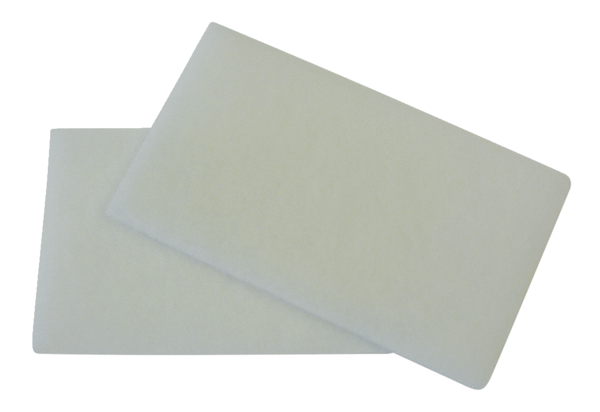 